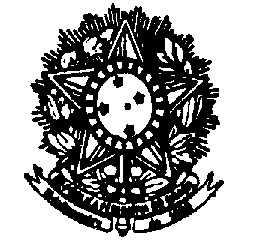 SERVIÇO PÚBLICO FEDERALMINISTÉRIO DA EDUCAÇÃOUNIVERSIDADE FEDERAL FLUMINENSEFACULDADE DE NUTRIÇÃO EMÍLIA DE JESUS FERREIROAo vigésimo nono dia do mês de junho do ano de dois mil e dezoito às 13h 30 min, reuniram-se no Auditório, os seguintes professores: Camila Maranha, Daniele Bastos, Daniele Mendonça, Enilce Sally, Kátia Ayres, Lucia Rosa de Carvalho, Luciene Burlandy, Maria das Graças Medeiros, Maristela Soares Lourenço, Patrícia Camacho, Patricia Henriques, Roseane Moreira Sampaio Barbosa e Silvia Pereira. Foram justificadas as seguintes ausências: Amina Costa, Ana Beatriz Siqueira, Luiz Antonio dos Anjos e Vivian Wahrlich. Não foi justificada a ausência da prof. Camila Favaretto. A reunião teve como pontos de Pauta: 1. Aprovação da ata de maio/junho, 2. Considerar a licença para tratar de assuntos particulares da prof. Camila. Os Informes são: 1. Memo DAP/devolução de processo de licença sem vencimentos - Camila Favaretto, 2. Férias/2019, 3. Proiac – prof. Silvia. Optou-se por começar a reunião com os informes. A prof. Roseane informou aos docentes que o processo da prof. Camila estava no DAP, aguardando tramitação. Ele poderia ser devolvido ao Departamento para arquivamento ou seguir para a liberação da licença para tratar de assuntos particulares se o formulário pendente fosse encaminhado. Com relação à marcação de férias, por não haver ainda previsão do próximo calendário escolar, a prof. Roseane sugeriu que a plenária abordasse esse item na próxima reunião. Com relação ao último informe, a prof. Silvia informou que participará das atividades do PROIAC. Após os informes previstos, a prof. Camila Maranha pediu a palavra e informou que estará em Brasília de 01 a 10 de agosto de 2018 nos eventos: Reunião com a OPAS (Organização PanAmerica de Saúde/1, 2 e 3 de agosto), Reunião da OPAS (Organização PanAmerica de Saúde 6, 7 e 8 de agosto), Evento do IDRC (International Development Research Centre) em conjunto com a ACT Promoção da Saúde (Aliança de Controle do Tabagismo) e o IDEC (Instituto de Defesa do Consumidor) 9 e 10 de agosto. A prof. Patricia Camacho informou que ela e a prof. Patrícia Henriques participarão de um evento em Brasília nos dias 21, 22 e 23 organizado pela ACT e Aliança para Promoção da Alimentação Saudável. Com a saída da prof. Silvia do NDE, a prof. Graça demonstrou a intenção de participar desta comissão. A prof. Maristela pediu a palavra e comunicou que recebeu o Termo Aditivo da Universidade do Porto e aguardará a tramitação do termo em Portugal. Encerrados os informes,  no primeiro ponto de pauta a prof. Roseane fez a leitura da ata de maio/junho de 2018 sendo aprovada pelo colegiado.  No segundo ponto de pauta, a prof.  Roseane informou que hoje (dia 29/06) a prof. Camila Favaretto enviou o atestado médico de cinco dias (de 25 a 29 de junho) e o formulário pendente, digitalizado, da licença para tratar de assuntos pessoais. Com a relação ao atestado médico de cinco dias, a prof. Roseane comunicou que será enviado e-mail para que a prof. Camila o apresente na perícia médica para registro e caso contrário deverá ser computado as faltas. A prof. esclareceu ao colegiado que a prof. Camila Favaretto tem 21 dias de faltas, e que será enviado um memorando ao DAP informando as faltas e caso ela não registre este atestado na perícia serão computadas um total de 26 dias de faltas. Com relação ao formulário de licença para tratar de assuntos pessoais, após consulta ao SCAD/DAP (Luziane), a prof. Roseane foi informada que o DAP aceitaria o documento digitalizado e que diante dos fatos, seria necessário consultar novamente o colegiado departamental para a aprovação do pedido de licença da professora. Nesse momento o colegiado discutiu diversos assuntos considerados importantes, com posições favoráveis e não favoráveis para a liberação da prof. Camila Favaretto. Assim, o colegiado aprovou a licença para tratar de assuntos particulares a partir de 1 de julho de 2018 com votação de 8 favoráveis a 3 contrários. Não tendo mais nada a tratar foi dada por encerrada a reunião da qual eu, profa. Roseane Sampaio, lavrei a presente ata. 